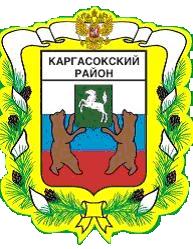 МУНИЦИПАЛЬНОЕ ОБРАЗОВАНИЕ «Каргасокский район»ТОМСКАЯ ОБЛАСТЬАДМИНИСТРАЦИЯ КАРГАСОКСКОГО РАЙОНААдминистрация Каргасокского района постановляет:1.Провести по инициативе Главы Каргасокского района на территории муниципального образования «Каргасокский район» общественное обсуждение проекта распоряжения Администрации Каргасокского района «Об утверждении показателей прогноза социально-экономического развития муниципального образования «Каргасокский район» Томской области на 2017-2019 годы».2.Утвердить тему общественного обсуждения: Проект распоряжения Администрации Каргасокского района «Об утверждении показателей прогноза социально-экономического развития муниципального образования «Каргасокский район» Томской области на 2017-2019 годы» (приложение к настоящему постановлению) (далее – проект распоряжения).3.Определить начало проведения общественного обсуждения проекта распоряжения – 16 декабря 2016 года, окончание проведения общественного обсуждения проекта распоряжения 25 декабря 2016 года.4.Настоящее постановление вступает в силу со дня официального опубликования в порядке, предусмотренном Уставом муниципального образования «Каргасокский район». УТВЕРЖДЕНОпостановлением Администрации Каргасокского районаот 15.12.2016 № 347ПриложениеПроектМУНИЦИПАЛЬНОЕ ОБРАЗОВАНИЕ «Каргасокский район»ТОМСКАЯ ОБЛАСТЬАДМИНИСТРАЦИЯ КАРГАСОКСКОГО РАЙОНАВ соответствии с постановлением Администрации Каргасокского района от 01.07.2015 №108 «Об утверждении Порядка разработки и корректировки Прогноза социально-экономического развития муниципального образования «Каргасокский район» на среднесрочный период»Утвердить показатели прогноза социально-экономического развития муниципального образования «Каргасокский район» Томской области на 2017-2019 годы согласно приложению к настоящему распоряжению.Глава Каргасокского района                                                                    А.П. АщеуловИ.А. Ожогина23483УТВЕРЖДЕНЫраспоряжением АдминистрацииКаргасокского районаот 15.12.2016 № 347ПриложениеПоказатели прогноза социально-экономического развития муниципального образования "Каргасокский район" Томской области на 2017-2019 годыДоклад(пояснительная записка) к показателям прогноза социально-экономического развитиямуниципального образования «Каргасокский район» на 2017 – 2019 гг.Прогноз социально-экономического развития Каргасокского района разработан в соответствии с Бюджетным законодательством, методическими рекомендациями Департамента экономики Администрации Томской области, а также с учетом итогов социально-экономического развития района за первое полугодие 2016 года, Стратегии социально-экономического развития муниципального образования «Каргасокский район» до 2025 года, утвержденной Решением Думы Каргасокского района от 25.02.2016 № 40, тенденций развития экономики и социальной сферы.СОСТОЯНИЕ ОСНОВНЫХ ВИДОВ ЭКОНОМИЧЕСКОЙ ДЕЯТЕЛЬНОСТИОбъем отгруженных товаров собственного производства, выполненных работ и услуг собственными силами крупными и средними предприятиями Каргасокского района (по данным статистики) составил 110,919 млрд. рублей, тем роста к 2014 году составил 108,7%.Рост мы видим в следующих отраслях экономики:Добыча полезных ископаемых – 110,3%Обрабатывающие производства – 105,7%в т.ч.: - производство нефтепродуктов – 107,5 %;- производство пищевых продуктов – 103,4%Распределение электроэнергии, газа, пара и горячей воды – 108,9%Гостиницы и рестораны – 133,5%Государственное управление и обеспечение  военной безопасности; социальное страхование – 120,3 %Туризм – 115,1%Снижение объемов произошло:Оптовая и розничная торговля – 75,5%Операции с недвижимым имуществом, аренда и предоставление услуг – 79,0%Финансовая деятельность – 88,5 %Промышленная деятельность в Каргасокском районе представлена добычей полезных ископаемых, а также обрабатывающим производством, в составе которого можно выделить сопутствующее добыче производство нефтепродуктов, заготовку и переработку древесины, пищевое производство.Крупнейшими предприятиями по объёмам добычи на территории района являются ОАО «Томскнефть» ВНК и ОАО «Томскгазпром». На территории района в 2015 году добыто 6,509 млн. тонн нефти, включая газовый конденсат, что составляет 98,2 % от уровня 2014 года и 2 893,7 млн.м3 газа природного и попутного, что составляет 91,3% от уровня 2014 года.Производством нефтепродуктов в районе занимается нефтеперерабатывающий завод в с. Бондарка, основными производимыми продуктами которого являются нефтяные растворители марки: С2-80/120 (растворитель для резинотехнических изделий), И1-30/80, И2-30/90 (петролейный эфир), С-50/170 (растворитель для технических целей), уайт-спирит, фракция керосино-газойлевая.В районе вырубка древесины преимущественно производится в связи с освоением новых нефтяных и газовых месторождений, прокладкой к ним коммуникаций, заготовкой дров и производством небольшого количества пиломатериалов для нужд района. В 2015 году объемы производства пиломатериалов по кругу обследуемых предприятий (предприятий, у которых заключены договоры аренды лесных насаждений) увеличились в 1,5 раза от уровня 2014 года. На территории района лесозаготовками занимаются предприятия малого и среднего бизнеса, внесенные изменения в Лесной кодекс изменили порядок заготовки древесины, что существенно усложнило работу данных предприятий. Лесозаготовительные предприятия Каргасокского района сократили объемы заготовки древесины, что повлияло и на сокращение объемов обработки древесины.Пищевая отрасль в районе развита только в сфере производства хлебобулочных и кондитерских изделий. По оценке в 2016 году ожидается снижение производства пищевых продуктов, в действующих ценах составит 46 млн. руб., снижение к уровню 2015 года на 16,2 %. Снижение связано со снижением объемов производства, а именно выпуском хлебобулочных и кондитерских изделий. Значительно увеличились объемы ввозимой хлебобулочной и кондитерской продукции из с. Парабель, г. Томска и г. Новосибирска.В разделе Е «Производство и распределение электроэнергии, газа и воды» ежегодно увеличивается объем реализации воды и газа населению. Объем сбора, очистки и распределения воды в действующих ценах составил 57,2 млн. руб. (рост 100,4 %). Предприятия и организации частной формы собственности преимущественно представлены в таких сферах, как промышленное производство, транспорт, строительство, торговля, услуги, в то время как государственные и муниципальные предприятия, организации и учреждения в большинстве своём заняты оказанием услуг населению в сфере образования, культуры, здравоохранения, социального обеспечения, а также, в системе ЖКХ.Развитие агропромышленного сектораИз общего объема продукции сельского хозяйства 98,8% сельскохозяйственной продукции произведено хозяйствами населения для собственного потребления, излишки реализуются в учреждения бюджетной сферы или на продажу. Выпуск продукции крестьянско-фермерскими хозяйствами составляет 1,2%. В Каргасокском районе зарегистрировано 11 КФХ, из них 7 активно действующих крестьянских фермерских хозяйства мясного и молочного направления. Поголовье скота в этих хозяйствах в среднем составляет 95 голов крупного рогатого скота.Расчеты производства продукции в хозяйствах населения произведены методом экспертных оценок, исходя из нормативной продуктивности животных с использованием статистических данных по количеству поголовья скота в животноводстве. Аналогичным способом рассчитано производство картофеля и овощей.Всего поголовье в 2015 году составило: крупный рогатый скот 1 358 голов, свиньи – 185 голов, овцы и козы –633 головы, лошади – 223 головы. Всего в 2015 году произведено картофеля 9 030 тонн в хозяйствах всех категорий, овощей – 3 310 тонн. В прогнозном периоде 2017-2019 годов планируется увеличение производства сельскохозяйственной продукции и поголовья скота по причине роста популярности содержания в личных подсобных хозяйствах сельскохозяйственных животных и производства сельскохозяйственной продукции, а так же в связи с ростом спроса на сельскохозяйственную продукцию, произведенную в хозяйствах населения.В районе реализуется система мероприятий, направленных на поддержку личных подсобных хозяйств населения. В Каргасокском районе оказываются следующие виды поддержки: предоставление субсидий на 1 килограмм реализованного и (или) отгруженного на собственную переработку молока;субсидирование части затрат на содержание поголовья коров;содержание молодняка скота;субсидирование части затрат по приобретению сельскохозяйственной техники и оборудования;финансирование искусственного осеменения коров.Количество получателей субсидии на содержание поголовья коров в 2015 году составило 19 человек (просубсидировано содержание 54 голов), выплачено субсидии – 425 тыс. руб.Предоставлена субсидия на возмещение части процентной ставки по долгосрочным, среднесрочным и краткосрочным кредитам, взятыми малыми формами хозяйствования – 107,396 тыс. руб. из средств областного бюджета и 23,4тыс. руб. из средств федерального бюджета. В 2015 году выплачена субсидия на искусственное осеменение коров в размере 107,3тыс. руб. из средств областного бюджета (осеменено 80 коров).Предоставлена субсидия на 1 килограмм реализованного и (или) отгруженного на собственную переработку молока в размере 71,89 тыс. руб. из средств областного бюджета и 6,5 тыс. руб. из средств федерального бюджетаНа содержание молодняка скота выплачено 624,9 тыс. руб. из средств областного бюджета 140 получателям.Значимость развития личных подсобных хозяйств населения заключается в том, что в условиях отсутствия сельхозпроизводителей в районе, личные подворья позволяют частично обеспечить потребности в продуктах питания и самозанятость населения. Приоритетными направлениями поддержки и стимулирования развития и сохранения личных подсобных хозяйств является: льготное кредитование на приобретение домашнего скота, кормов, ремонта и строительства животноводческих помещений; выплата субсидий на развитие личных подсобных хозяйств, которая включает в себя четыре направления: субсидии на искусственное осеменение коров, субсидии на техническое оснащение, субсидии на содержание поголовья коров и содержание молодняка скота.ИНВЕСТИЦИОННАЯ И СТРОИТЕЛЬНАЯ ДЕЯТЕЛЬНОСТЬПри разработке раздела использовались данные государственного статистического наблюдения форма № П-2 «Сведения об инвестициях», анализировались ретроспективные и прогнозные данные о финансировании инвестиций из разных уровней бюджетов.В 2015 году объем инвестиций в основной капитал по району составил 15 015,8 млн. рублей (значение изменено в связи с уточнением годовой статистической отчетности по форме № П-2 (инвест) «Сведения об инвестиционной деятельности») или 115 % от уровня 2014 года, из которых 90,3 % приходится на добычу топливно-энергетических полезных ископаемых. В 2016 году прогнозируется снижение показателя «Объем инвестиций в основной капитал за счет всех источников финансировании» ввиду значительного снижения объема инвестиций в основной капитал за 9 месяцев 2016 года против аналогичного периода 2015 года на 14,8 %. При этом ожидается рост в 2016 году инвестиций в основной капитал в таких отраслях как добыча полезных ископаемых, производство и распределение электроэнергии, газа и воды, строительство, оптовая и розничная торговля.Добыча полезных ископаемых по-прежнему остается приоритетной отраслью для инвестиций в прогнозируемом периоде (обустройство действующих месторождений). Инвестиции в отрасли производство и распределение электроэнергии, газа и воды связаны со строительством таких объектов как газопроводы и газораспределительные устройства муниципальной программы «Газификация Каргасокского района на период 2011-2015 годы», водопроводных сетей в с.Новый Васюган, блочно-модульной котельной Средневасюганской СОШ и т.д.Инвестиции в образовании были направлены на реализацию муниципальной программы «Развитие инфраструктуры системы образования муниципального образования «Каргасокский район» на 2013-2015 г. с перспективой до 2019 г.». В рамках муниципальной программы в 2015 году осуществлялась реконструкция детского сада «Аленушка», строительство комплексных спортивных площадок и реконструкция стадиона «Юность» в с. Каргасок.В здравоохранении инвестиции направлены на реализацию муниципальной программы «Развитие здравоохранения муниципального образования «Каргасокский район» на 2011-2015 годы», а именно капитальный ремонт хирургического отделения Каргасокской центральной больницы.Строительная отрасль района представлена следующими организациями, зарегистрированными на территории района: ООО «Реконструкция», ООО «Монтажник»,  ООО «РСУ-5», ООО «Строительная кампания Спец-СП», ООО «Газификация», индивидуальным предпринимателем Писаров С.Л. Большинство из вышеперечисленных организаций осуществляют все основные виды строительно-монтажных и ремонтных работ, имеют необходимый набор строительной техники и оборудования.В 2015 году объем инвестиций по виду деятельности «Строительство» составил 789,2 млн. рублей (значение изменено в связи с уточнением годовой статистической отчетности по форме № П-2 (инвест) «Сведения об инвестиционной деятельности») или 653,8 % от уровня предыдущего года.Потребительский рынокВ 2015 году структура потребительского рынка Каргасокского района включала 466 объектов, из них: - 299 объектов торговли;- 17 ярмарок  (число участников - 434 человека), в том числе 2 ярмарки постоянно действующие;- 40 объектов общественного питания, в том числе 21 объектов общественного питания закрытого типа;- 99 объектов бытового обслуживания;- 11 гостиниц и других объектов коллективного размещения;В сфере бытовых услуг работают индивидуальные предприниматели, а так же одно муниципальное унитарное предприятие «Каргасокский ЖЭУ» (ремонт и строительство жилья).На территории Каргасокского района имеется 29 торговых сетей. Самой крупной торговой сетью является Потребительское общество «Каргасокское», в ее состав входит 12 магазинов.В 2015 году произошло увеличение оборота розничной торговли по сравнению с 2014 годом (1 543,1 млн. руб. и 1 676,8 млн. руб. соответственно) на 8,7 %, стоит учитывать, тот факт что, в сопоставимых ценах рост составил 1,1 %. При этом стоит отметить, что число торговых объектов в Каргасокском районе сократилось с 311 ед. в 2014 году до 299 ед. в 2015 году.Объем услуг связи населению складывается из услуг телефонной связи, почтовых услуг и услуг компаний сотовой связи. Основным видом связи является телефонная связь. Транспортные услуги в Каргасокском районе предоставляют: Каргасокское муниципальное автотранспортное предприятие (услуги пассажирского автомобильного и речного транспорта), ООО «ОбьРечФлот» (услуги пассажирского речного транспорта), индивидуальные предприниматели, осуществляющие деятельность такси (междугородние пассажирские перевозки, внутренние пассажирские перевозки). Расчет объема платных услуг населению проводился методом экспертных оценок на основе имеющихся статистических данных и полученных запросов. В 2015 году объем платных услуг на душу населения составил 24,5 тыс. руб., по оценке в 2016 году ожидается 25,1 тыс. руб. (рост на 2,5 %). Основной объем оказанных платных услуг сосредоточено в районном центре с. Каргасок.В 2015 году по сравнению с 2014 годом объем платных услуг населению снизился с 532,3 млн. руб. до 491,0 млн. руб., что составляет 7,7%. Основной причиной снижения является прекращение муниципальным автотранспортным предприятием пассажирских перевозок по направлению Каргасок – Томск – Каргасок.По сравнению с 2014 годом увеличился объем медицинских услуг с 3,5 млн. руб. до 5,4 млн. руб., что составляет 54 %.Занятость населения. Фонд оплаты труда Численность занятых в экономике (среднегодовая) по итогам 2015 года составила 13,839 тыс. человек, снижение на 2,7 % (на 390 чел) к уровню 2014 года. Причина снижения занятых в экономике – сокращение численности самих индивидуальных предпринимателей – на 14 ед. и работающих у индивидуальных предпринимателей на 233 человека, но в тоже время произошло увеличение занятых на малых предприятиях на 147 чел. Однако из общей численности занятых в экономике, часть трудовых ресурсов привлечено с других территорий, для работы вахтовым методом на предприятиях нефтегазового комплекса и подрядных организаций. В 2016 году ожидается рост численности занятых в экономике на 100,2 % и составит 13,86 тыс. человек.По данным ОГКУ «Центр занятости населения Каргасокского района» численность официально зарегистрированных безработных на 01.01.2016 составила 570 человек (на 24 % больше, чем в 2014 году – 459 человек). Уровень регистрируемой безработицы на 01.01.2016 составил 4,5 % от экономически активного населения (на 01.01.2015 - 3,7 %). Увеличения численности безработицы, уровня регистрируемой безработицы в 2015 году не ожидается. Для этого в Каргасокском районе ведется совместная работа Администрации Каргасокского района, Администрациями сельских поселений и ОГКУ «Центр занятости населения Каргасокского района» в реализации мероприятий по Программе содействия самозанятости населения. На организацию временных рабочих мест для несовершеннолетних граждан в 2015 году из средств бюджета муниципального образования «Каргасокский район» израсходовано 275,2 тыс. руб., в 2016 году в бюджете на эти цели предусмотрено 600,0 тыс. рублей. Фонд заработной платы определен по полному кругу организаций, на основе полученных данных о поступлении налога на доходы физических лиц, предоставленных социальных вычетов на образование и лечение, имущественных вычетов и необлагаемых доходах. Проведен анализ состояния малых и средних предприятий, зарегистрированных на территории Каргасокского района, по которым спрогнозирован ожидаемый фонд оплаты труда в 2016 году и плановый период до 2019 года. В 2016 году ожидается увеличение фонда оплата на 103,9 % и составит 7 520,7 млн. рублей (значение изменено по причине того, что на сайте налоговой службы 5 ноября 2016 года был размещен отчет о налоговой базе и структуре начислений по налогу на доходы физических лиц, удерживаемому налоговыми агентами за 2015 год. При разработке прогноза социально-экономического развития муниципального образования «Каргасокский район» Томской области на 2017-2019 годы в июле 2016 года были использованы данные 2014 года).По уровню среднемесячной заработной платы, район представляет группу относительно благополучных районов.По данным Томскстата среднемесячная заработная плата одного работника по кругу крупных и средний предприятий Каргасокского района в 2015 году составила 
46 634,6 руб. По сравнению с 2014 годом увеличение произошло на 5 %. В 2016 году среднемесячная заработная плата одного работника по кругу крупных и средний предприятий Каргасокского района ожидается в размере 48 499 рублей, рост составит 104 %. Малое предпринимательствоПо состоянию на 01.01.2016 года на территории Каргасокского района насчитывалось 555 субъекта малого и среднего предпринимательства, в том числе 78 юридических лиц и 477 индивидуальных предпринимателя, или 95,5 % к 1 января 2015 года.В 2016 году по показателям «Количество средних предприятий - всего (на конец года)», «Оборот продукции (услуг) средних предприятий» и «Среднесписочная численность работников средних предприятий (без внешних совместителей)» произошли изменения, это связано с переходом ПО «Каргасокского» из разряда субъектов среднего предпринимательства в разряд малых предприятий, из-за сокращения численности работников и как следствие оборот средних предприятий приравнялся к 0, и число работников, состоявших на учете в среднем предприятии, перешло в разряд малых.С 2012 года по 2014 год наблюдалось снижение числа малых предприятий. В 2015 году данная тенденция сохранилась. Причиной является увеличение выплат предпринимателей, которое обусловлено повышением тарифов страховых взносов на обязательное пенсионное страхование и фонду ОМС, увеличением минимального размера оплаты труда. В прогнозном периоде планируется рост числа малых предприятий за счет стимулирования развития малого бизнеса со стороны государства, за счет создания благоприятных условий работы для бизнеса, действия программы развития предпринимательства на районном и областном уровне.В прогнозном периоде планируется незначительный рост числа работников у субъектов малого и среднего предпринимательства за счет реализации мероприятий муниципальной программы развития предпринимательства, действующей на территории  Каргасокского района. В основном рост произойдет за счет реализации мероприятий по проведению конкурсов предпринимательских проектов субъектов малого предпринимательства. В Каргасокском районе проводится конкурс предпринимательских проектов «Первый шаг». Данный вид государственной поддержки стимулирует создание новых субъектов малого предпринимательства, что влечет за собой создание новых рабочих мест.На реализацию данной программы в 2015 году израсходовано всего 2,278 млн. руб., в том числе:- 1,527 млн. руб. из средств федерального бюджета- 0,210 млн. руб. из средств областного бюджета;- 0,541 млн.руб. из средств районного бюджета.Средства федерального и областного бюджета были получены в результате участия муниципального образования «Каргасокский район» в отборе муниципальных программ развития предпринимательства.В 2016 году запланировано на реализацию программы 500 тыс. руб. (средства местного бюджета).СОЦИАЛЬНАЯ СФЕРАОбразованиеСистема общего образования Каргасокского района включает в себя 12 дошкольных образовательных учреждений, 2 начальные общеобразовательные школы, 11 основных общеобразовательных школ, 7 средних общеобразовательных школ, 2 учреждения  дополнительного образования детей (МОУ ДОД Дом детского творчества, МОУ ДОД Каргасокская детско-юношеская спортивная школа). Доля детей в возрасте 1-6 лет, получающих дошкольную образовательную услугу в муниципальных образовательных учреждениях, в общей численности детей от 1 до 6 лет в 2015 году составила 62,6% и увеличилась по сравнению с 2014 годом на 5,7 %. В 2015 году после капитального ремонта открылся детский сад № 23 «Теремок» в с. Новый Васюган с увеличением на 20 мест, детский сад № 15 в с. Павлово на 15 мест, а также детский сад № 22 «Снежинка» с увеличением на 20 мест. Для достижения положительных результатов в 2015 году принято решение оставить дополнительную группу в МБДОУ д/с №22 «Снежинка» в п. Нефтяников (на базе интерната «Ровесник») на 36 дополнительных мест.Дальнейший рост численности детей, охваченных дошкольным образованием обусловлен увеличением мест в образовательных учреждениях за счет реконструкции детского сада № 27 «Аленушка» в с. Каргасок на 72 места. Предполагается увеличение доли детей в возрасте 1 - 6 лет, получающих дошкольную образовательную услугу в муниципальных образовательных учреждениях, в общей численности детей от 1 до 6 лет на 9,7 % по сравнению с 2015 годом.Здравоохранение и спортВ Каргасокском районе работает 1 медицинское учреждение - ОГБУЗ "Каргасокская ЦБ", которое включает в себя структурные подразделения поликлиники, 2 врачебные амбулатории (в с.Новый Васюган, с.Средний Васюган) и 20 фельдшерско-акушерских пунктов. В составе учреждения имеется 6 отделений - терапевтическое, хирургическое, гинекологическое, акушерское, инфекционное и детское (всего на 157 коек).Всего в отрасли здравоохранения работает 487 человек, из них 60 врачей и 209 единиц среднего медицинского персонала.Фактическая площадь плоскостных спортивных сооружений в Каргасокском районе составляет 26 338,98 кв.м., площадь спортивных залов 3 249 кв.м. Уровень обеспеченности населения района объектами физической культуры и спорта незначительно увеличивается за счет снижения численности населения района.КультураВ 2015 году на территории Каргасокского района работали 19 учреждений культурно-досугового типа, 22 библиотеки (МБУК «Каргасокская центральная районная библиотека и 21 библиотеки-филиалы), 1 детская школа искусств, музей искусств народов Севера (филиал Томского областного художественного музея).Единый библиотечный фонд составляет 215 тыс. экземпляров. Основной фонд музея составляет 907 единиц хранения, научно-вспомогательный – 392 единицы.Транспорт Каргасокский район, в силу своего географического расположения, характеризуется слабым развитием автодорожной сети. В районе имеется только одна дорога, по которой осуществляются круглогодичные грузоперевозки и по которой действуют регулярные автобусные маршруты Каргасок – Томск и Каргасок – Новоюгино – Большая Грива. Автомобильные дороги имеют недостаточную прочность дорожного полотна (4-6 тонн на ось). Удельный вес автомобильных дорог с усовершенствованным покрытием в общей протяженности дорог с твердым покрытием составляет 12,8 %.Транспортная схема не позволяет обеспечить всех жителей населенных пунктов района регулярным круглогодичным автомобильным сообщением с районным центром.Перевозки автомобильным транспортом внутри района возможны только по зимникам и ледовым переправам.Протяженность автомобильных дорог общего пользования с твердым покрытием уменьшилась в 2015 году на 1,141 км., это связано с изменением протяженности дорог Нововасюганского сельского поселения (получены новые свидетельства о собственности на дороги).Общая протяженность автозимников в 2015 году составила 612,066 км. что меньше на 25 км по сравнению с прошлым годом (637,066 км.), т.к. автозимник Старая Березовка – Мыльджино в зимний период 2015-2016 гг. построен протяженностью 70 км. (протяженность автозимника 2014-2015 гг. - 95 км.). На содержание зимних автомобильных дорог и обустройство ледовых переправ в зимний период 2015-2016 года затрачено 18,542 млн. руб. бюджетных средств. В зимний период 2016-2017 года эта сумма составит 20,875 млн. рублей. Перспективы для развития автотранспортной схемы в районе откроются со строительством и вводом в эксплуатацию Северной широтной дороги, вследствие чего автомобильная сеть района существенно расширится в западном направлении. В связи со слабым развитием автодорожной сети основная часть пассажирских перевозок и перевозок грузов (особенно крупногабаритных и ёмких) осуществляется в летнее время речным транспортом.Воздушный транспорт - один из самых востребованных, а во время весенне-осенней распутицы – единственный вид транспорта, позволяющий обеспечить транспортное обслуживание населения, проживающего в отдаленных населенных пунктах.Основную долю оказания услуг по пассажирским перевозкам (автобусные, речные, авиа) на территории района занимает муниципальное унитарное автотранспортное предприятие муниципального образования «Каргасокский район», но так, же пассажирские перевозки осуществляют и индивидуальные предприниматели (автомобильные, речные перевозки).ЖИЛИЩНО-КОММУНАЛЬНОЕ ХОЗЯЙСТВОВ сфере оказания жилищно-коммунальных услуг в Каргасокском районе работают 17 предприятий, 12 из которых муниципальной формы собственности.Общая площадь жилищного фонда Каргасокского района по состоянию на 01.01.2016 года составляет 489,3 тыс. кв. метров, в муниципальной собственности находится 82,8 тыс. кв. м или 16,9 %. Доля ветхого и аварийного жилья по состоянию на 01.01.2016 года составила 5,3 % от общей площади жилищного фонда. На территории Каргасокского района работает муниципальная программа по расселению ветхого и аварийного жилищного фонда, в которой ежегодно расселяется жилищный фонд, признанный аварийным или непригодным для проживания. В 2014 году в рамках муниципальной программы было расселено 208,89 кв.м. аварийного муниципального жилищного фонда, в 2015 году – 36 кв.м, а в 2016 – 2017 годах планируется расселить 956,46 кв.м. Жилищные условия населения Каргасокского района характеризуется относительно хорошей обеспеченностью жильем. Обеспеченность населения района жильем составляет 24,7 кв. метров на душу населения. В основном ввод жилья происходит индивидуальными застройщиками. Объем вводимого в 2013 году жилья составил 3 400 кв.м, в 2014 году введено 3 700 кв.м, в 2015 году 3 644 кв.м (в том числе 3 282 кв.м. – индивидуальными застройщиками). В помощь индивидуальным застройщикам на территории района реализуются федеральные целевые программы «Жилище» и «Устойчивое развитие сельских территорий до 2020 года».Муниципальное имуществоВ Каргасокском районе использование муниципального имущества осуществляется по трём направлениям – закрепляется за организациями на праве хозяйственного ведения (муниципальные предприятия) и на праве оперативного управления, передается в пользование юридическим и физическим лицам на основании договоров. При этом наибольшая часть имущества закреплена за бюджетными учреждениями на праве оперативного управления.Доходы от сдачи в аренду муниципального имущества в 2015 году составили 9,3 млн. рублей, в 2016 году ожидается – 9 млн. рублей.Плата за найм муниципального жилого фонда, зачисляемая в местный бюджет, в 2015 году составила 2,7 млн. руб., в 2016 год ожидаются поступления 2,9 млн. руб.В 2015 году на строительство и капремонт объектов образования, здравоохранения и культуры направлено 125 230,3 тыс. руб., в 2016 г. запланировано 92 717,5 тыс. руб.Демографическая ситуацияВ Каргасокском районе численность населения на 01.01.2016 года составила 19 763 человека.Демографическая ситуация в январе-декабре 2015 года в Каргасокском районе характеризовалась процессом естественной прибыли населения, обусловленным превышением числа родившихся над числом умерших, о чем свидетельствуют следующие данные:1)Здесь и далее показатели помесячной оперативной отчетности приведены в пересчете на год.2)На 1000 родившихсяВ январе-декабре 2015 года по отношению к январю-декабрю 2014 года рождаемость уменьшилась на 14,9%, смертность составила 82,5 % к уровню января-декабря 2014 года. Естественная прибыль составила 7 человек.В январе-декабре 2015 года по сравнению с аналогичным периодом 2014 года число заключенных браков  снизилось на 17,6 %, число разводов уменьшилось на 8,6 %.Миграционные потоки складывались следующим образом: ЧеловекВ январе-декабре 2015 года миграционная убыль составила 274 человека.Демографическая ситуация в январе-сентябре 2016 года в Каргасокском районе характеризовалась процессом естественной прибыли населения, обусловленным превышением числа родившихся над числом умерших, о чем свидетельствуют следующие данные:1)Здесь и далее показатели помесячной оперативной отчетности приведены в пересчете на год.2)На 1000 родившихсяВ январе-сентябре 2016 года по отношению к январю-сентябрю 2015 года рождаемость увеличилась на 16,9 %, смертность составила 100,0 % к уровню января-сентября 2015 года. Естественная прибыль составила 26 человек.В январе-сентябре 2016 года по сравнению с аналогичным периодом 2015 года число заключенных браков уменьшилось на 12,8 %, число разводов увеличилось на 19,4 %.Миграционные потоки складывались следующим образом: человекВ январе-сентябре 2016 года миграционная убыль составила 80 человек.ПОСТАНОВЛЕНИЕПОСТАНОВЛЕНИЕПОСТАНОВЛЕНИЕ15.12.2016№ 347с. Каргасокс. КаргасокО проведении общественного обсуждения проекта распоряжения Администрации Каргасокского района «Об утверждении показателей прогноза социально-экономического развития муниципального образования «Каргасокский район» Томской области на 2017-2019 годы» В соответствии с постановлением Администрации Каргасокского района от 25.12.2015 № 228 «Об утверждении Порядка проведения общественного обсуждения проектов документов стратегического планирования муниципального образования «Каргасокский район»,В соответствии с постановлением Администрации Каргасокского района от 25.12.2015 № 228 «Об утверждении Порядка проведения общественного обсуждения проектов документов стратегического планирования муниципального образования «Каргасокский район»,Глава Каргасокского районаГлава Каргасокского районаА.П. АщеуловИ.А. Ожогина2-34-83РАСПОРЯЖЕНИЕРАСПОРЯЖЕНИЕРАСПОРЯЖЕНИЕ .12.2016№ _____ с. Каргасокс. КаргасокОб утверждении показателей прогноза социально-экономического развития муниципального образования «Каргасокский район» Томской области на 2017-2019 годыПоказателиЕдиница измерения2013-факт2014-факт2015-факт2016- оценка2017-прогноз2017-прогноз2018-прогноз2018-прогноз2019-прогноз2019-прогноз2019-прогноз2019-прогнозПоказателиЕдиница измерения2013-факт2014-факт2015-факт2016- оценка1 вар2 вар1 вар2 вар1 вар1 вар1 вар2 варПроизводство промышленной продукцииПроизводство промышленной продукцииПроизводство промышленной продукцииПроизводство промышленной продукцииПроизводство промышленной продукцииПроизводство промышленной продукцииПроизводство промышленной продукцииПроизводство промышленной продукцииПроизводство промышленной продукцииПроизводство промышленной продукцииПроизводство промышленной продукцииПроизводство промышленной продукцииПроизводство промышленной продукцииПроизводство промышленной продукцииОбъем отгруженных товаров собственного производства, выполненных работ и услуг собственными силами (итого по разделам C,D,E)млн. рублей 93 091,6 96 873,7 106 849,1 99 532,1 101 915,0 105 408,6 103 940,0 111 214,5 104 633,8 104 633,8 104 633,8 115 901,0 индекс промышленного производствав % к пред. году104,399,3 98,6 96,6 99,9 103,3 100,0 103,5 99,6 99,6 99,6 103,1 в том числе по видам экономической деятельностиС "Добыча полезных ископаемых" - в действующих ценахмлн. рублей 76 172,5 77 987,0 85 391,92 78 475,22 80 369,62 83 552,52 81 903,92 88 519,73 82 888,43 82 888,43 82 888,43 93 131,63 - индекс  производствав % к пред. году106,29898,797,5100,3104,2100,6104,6100,5100,5100,5104,5- удельный вес в  объеме отгруженных товаров (C,D,E)%81,880,579,9278,8478,8679,2778,8079,5979,2279,2279,2280,35Из раздела С:СА  Добыча топливно-энергетических полезных ископаемых - в действующих ценахмлн. рублей 76 172,5 77 98785 391,9 78 475,2 80 369,6 83 552,5 81 903,9 88 519,7 82 888,4 82 888,4 82 888,4 93 131,6 - индекс  производствав % к пред. году106,29899100101105101105101101101105- удельный вес в объеме отгруженных товаров раздела С%100,00100,00100,00100,00100,00100,00100,00100,00100,00100,00100,00100,00СВ  Добыча прочих полезных ископаемых- в действующих ценахмлн. рублей 0,0110,0150,0170,020,0220,0230,0240,0260,0260,0260,0260,029- индекс  производствав % к пред. году1,00 127,3100104103107105108104104104107- удельный вес в объеме отгруженных товаров раздела С%0,000,000,000,000,000,000,000,000,000,000,000,00D "Обрабатывающие производства"- в действующих ценахмлн. рублей 15 475,2 17 041,4 19 445,6 18 789,4 19 023,1 19 213,9 19 256,5 19 645,1 18 692,1 18 692,1 18 692,1 19 262,0 - индекс  производствав % к пред. году97,0103,897,991,697,998,997,098,095,095,095,096,0- удельный вес в  объеме отгруженных товаров (C,D,E)%16,6217,5918,2018,8818,6718,2318,5317,6617,8617,8617,8616,62Из раздела D:DA   Производство пищевых продуктов- в действующих ценахмлн. рублей 54,253,36554,9 46,0 48,5 49,0 50,8 51,9 53,0 53,0 53,0 54,7 - индекс  производствав % к пред. году92,890,8386,7678,798,810199,810199,999,999,9101- удельный вес в объеме отгруженных товаров раздела D%0,350,310,280,240,250,260,260,260,280,280,280,28DB Текстильное и швейное производство- в действующих ценахмлн. рублей 0,06300000000000- индекс  производствав % к пред. году30,100000000000- удельный вес в объеме отгруженных товаров раздела D%0,000400000000000DC Производство кожи, производство обуви- в действующих ценахмлн. рублей 000000000000- индекс  производствав % к пред. году000000000000- удельный вес в объеме отгруженных товаров раздела D%000000000000DD   Обработка древесины и производство изделий из дерева- в действующих ценахмлн. рублей 4,13,96,26,56,97,07,37,57,77,77,78,0- индекс  производствав % к пред. году103,792,6145,4101101102101102101101101102- удельный вес в объеме отгруженных товаров раздела D%0,030,020,030,030,040,040,040,040,040,040,040,04DE   Целлюлозно-бумажное производство; полиграфическая деятельность- в действующих ценахмлн. рублей 000000000000- индекс  производствав % к пред. году000000000000- удельный вес в объеме отгруженных товаров раздела D%000000000000Производство нефтепродуктов- в действующих ценахмлн. рублей 14 367,7 16 053,0 18 303,6 17 571,0 17 729,0 17 904,5 17 888,4 18 244,3 17 254,0 17 254,0 17 254,0 17 772,0 - индекс промышленного производствав % к пред. году90,5102109,3100101102101102101101101102- удельный вес в объеме отгруженных товаров раздела D%92,8494,2094,1393,5293,2093,1992,9092,8792,3192,3192,3192,26DG   Химическое производство- в действующих ценахмлн. рублей 000000000000- индекс  производствав % к пред. году000000000000- удельный вес в объеме отгруженных товаров раздела D%000000000000DH   Производство резиновых и пластмассовых изделий- в действующих ценахмлн. рублей 000000000000- индекс  производствав % к пред. году000000000000- удельный вес в объеме отгруженных товаров раздела D%000000000000DI   Производство прочих неметаллических минеральных продуктов- в действующих ценахмлн. рублей 112,496,3100,2 104,2 109,3 112,6 115,9 123,1 123,3 123,3 123,3 134,9 - индекс  производствав % к пред. году727,885100100100103100103100100100103- удельный вес в объеме отгруженных товаров раздела D%0,730,570,520,550,570,590,600,630,660,660,660,70DJ   Производство готовых металлических изделий- в действующих ценахмлн. рублей 000000000000- индекс промышленного производствав % к пред. году000000000000- удельный вес в объеме отгруженных товаров раздела D%000000000000DK1) Производство машин и оборудования (без производства оружия и боеприпасов)- в действующих ценахмлн. рублей 292,7270,5303,2323,2343,4346,8362,1369,3377,1377,1377,1388,4- индекс  производствав % к пред. году91,589100100101102101102101101101102- удельный вес в объеме отгруженных товаров раздела D%1,891,591,561,721,811,801,881,882,022,022,022,02DL   Поизводство электро-, электронного и оптического оборудования - в действующих ценахмлн. рублей 644,033564,3677,5738,5786794832849877877877904- индекс  производствав % к пред. году109,584,6105100101102101102101101101102- удельный вес в объеме отгруженных товаров раздела D%4,163,313,483,934,134,134,324,324,694,694,694,69DM   Производство транспортных средств  и оборудования - в действующих ценахмлн. рублей 000000000000- индекс  производствав % к пред. году000000000000- удельный вес в объеме отгруженных товаров раздела D%000000000000Прочие производства- в действующих ценахмлн. рублей 000000000000- индекс  производствав % к пред. году000000000000- удельный вес в объеме отгруженных товаров раздела D%000000000000Производство прочих материалов и веществ- в действующих ценахмлн. рублей 000000000000- индекс промышленного производствав % к пред. году000000000000- удельный вес в объеме отгруженных товаров раздела D%000000000000Е "Производство и распределение электроэнергии, газа и воды"- в действующих ценахмлн. рублей 1 443,9 1 845,3 2 011,6 2 267,5 2 522,3 2 642,2 2 779,6 3 049,7 3 053,3 3 053,3 3 053,3 3 507,4 - индекс  производствав % к пред. году93,4120,3103,4104,8104,8109,8104,8109,8104,9104,9104,9109,8- удельный вес в  объеме отгруженных товаров (C,D,E)%1,551,901,882,282,472,512,672,742,922,922,923,03Из раздела Е:Производство, передача и распределение электроэнергии, газа и пара- в действующих ценахмлн. рублей 1 392,1 1 788,32 1 954,4 2 206,0 2 457,0 2 575,0 2 711,0 2 977,0 2 980,0 2 980,0 2 980,0 3 429,0 - индекс  производствав % к пред. году93,4121104105105110105110105105105110- удельный вес в объеме отгруженных товаров раздела E%96,4196,9197,1697,2997,4197,4697,5397,6297,6097,6097,6097,76Сбор, очистка и распределение  воды- в действующих ценахмлн. рублей 51,856,9957,2061,5065,3067,2068,6072,7073,3073,3073,3078,40- удельный вес в объеме отгруженных товаров раздела E%3,593,092,842,712,592,542,472,382,402,402,402,24Производство важнейших видов продукции в натуральном выраженииДобыча нефти (включая газовый конденсат)тыс.тонн7 157,8 6 630,2 6 509,8 6 600,0 6 600,0 6 700,0 6 700,0 6 800,0 6 700,0 6 700,0 6 700,0 6 800,0 Добыча газа горючего природного (естественного)млн.куб.м3 391,4 3 169,4 2 893,7 2 900,0 2 900,0 3 000,0 3 000,0 3 100,0 3 000,0 3 000,0 3 000,0 3 100,0 Производство бензина автомобильного тыс. тонн0,01-----------Производство топлива дизельноготыс. тонн0,9-----------Производство водки и ликеро-водочных изделийтыс.дкл------------Производство пиватыс.дкл------------Производство полиэтиленатыс.тонн------------Производство древесины деловой тыс. куб. м.- -----------Производство пиломатериалатыс. куб. м.0,30,60,90,90,9111,11,11,11,11,2Производство строительного кирпичамлн. условных кирпичей--------- - - -Производство обувитыс.пар- -------- - - -Производство трикотажных изделийтыс. шт.------------Сельское хозяйствоСельское хозяйствоСельское хозяйствоСельское хозяйствоСельское хозяйствоСельское хозяйствоСельское хозяйствоСельское хозяйствоСельское хозяйствоСельское хозяйствоСельское хозяйствоСельское хозяйствоСельское хозяйствоСельское хозяйствоИз раздела А: Сельское хозяйство, охота и предоставление услуг в этих областях   - в действующих ценахмлн. рублей339,14377,12430,15454,85481,47489,90503,93520,73523,67523,67546,76546,76   - в сопоставимых ценахв % к пред. году102,76100,00100,49101,09100,05101,8099,87101,4299,9299,92100,96100,96 Растениеводство   - в действующих ценахмлн. рублей228,379253,96297,13320,90340,15346,57355,12367,37368,62368,62385,74385,74   - в сопоставимых ценахв % к пред. году115,63100,0099,24100,0100,0101,89100,00101,53100,00100,00101,16101,16 Животноводство   - в действующих ценахмлн. рублей110,758123,16133,02133,95141,32143,33148,81153,36155,06155,06161,03161,03   - в сопоставимых ценахв % к пред. году84,62100,0099,27100,00100,00101,42100,00101,61100,00100,00100,77100,77Из общего объема продукции сельского хозяйства:Продукция сельскохозяйственных организаций:- в действующих ценахмлн. рублей0,79680,890,981,041,101,121,151,191,201,201,251,25- в сопоставимых ценахв % к пред. году109,14100,0097,45101,4699,97101,7999,76101,38100,33100,33101,00101,00Продукция крестьянских (фермерских) хозяйств:- в действующих ценахмлн. рублей1,6351,822,062,182,302,352,402,492,502,502,622,62- в сопоставимых ценахв % к пред. году84,08100,0099,83101,1799,72101,8999,57101,10100,16100,16101,17101,17Продукция в хозяйствах населения: - в действующих ценахмлн. рублей336,71374,42427,11451,63478,07486,43500,38517,05519,97519,97542,89542,89- в сопоставимых ценахв % к пред. году102,89100,00100,51101,09100,05101,8099,87101,4399,9299,92100,96100,96Производство основных видов сельскохозяйственной продукции:Зерно (в весе после доработки) - всеготыс. тонн - - - - - - - - - - - -в % к пред. году - - - - - - - - - - - -В том числе:- сельскохозяйственные организациитыс. тонн - - - - - - - - - - - -в % к пред. году - - - - - - - - - - - -- крестьянские (фермерские) хозяйстватыс. тонн - - - - - - - - - - - -в % к пред. году - - - - - - - - - - - -Картофель - всеготыс. тонн8,8 8,9 9,03 9,75 9,75 10,34 9,95 10,79 10,15 10,15 11,20 11,20 в % к пред. году122,22101,14101,47107,97100,00106,00102,01104,40102,01102,01103,80103,80В том числе:- сельскохозяйственные организациитыс. тонн0,030,0300,030,030,0300,0320,0310,0330,0330,0330,0340,034в % к пред. году115,38100,00100,00100,00100,00106,00104,40104,40103,80103,80103,80103,80- крестьянские (фермерские) хозяйстватыс. тонн0,0010,0010,0010,00110,00110,001140,001120,001200,001140,001140,001240,00124в % к пред. году100100,00100108101,85106,00102,00104,40102,00102,00104,00104,00- хозяйства населениятыс. тонн8,88,9 9,0 9,729,7210,309,9110,7610,1110,1111,1711,17в % к пред. году120,55100,78101,48108,00100,00106,00102,00104,40102,00102,00103,80103,80Овощи - всеготыс. тонн3,30 3,291 3,31 3,57 3,68 3,79 3,79 4,02 3,90 3,90 4,26 4,26 в % к пред. году100,0099,73100,46108,00103,01106,06103,02106,04103,02103,02106,01106,01В том числе:- сельскохозяйственные организациитыс. тонн0,0050,0050,0050,0050,0060,0080,0070,0090,0080,0080,0100,010в % к пред. году71,43100,00100,00108,00111,11148,15116,67112,50114,29114,29111,11111,11- крестьянские (фермерские) хозяйстватыс. тонн0,0010,0010,0010,0010,0010,0010,0010,0020,0010,0010,0020,002в % к пред. году100100,00100,00100,00100,00100,00100,00200,00100,00100,00100,00100,00- хозяйства населениятыс. тонн3,33,3 3,30 3,56 3,673,783,784,003,893,894,244,24в % к пред. году10099,55100,46108,00103,00106,00103,00106,00103,00103,00106,00106,00Скот и птица (в живом весе) - всеготыс. тонн0,4140,4140,4160,4190,4190,4200,4230,4290,4260,4260,4310,431в % к пред. году99,76100,00100,48100,70100,09100,35101,00101,98100,50100,50100,53100,53В том числе:- сельскохозяйственные организациитыс. тонн000000000000в % к пред. году000000000000- крестьянские (фермерские) хозяйстватыс. тонн0,0050,0050,00600,00600,00630,00640,00650,00670,00660,00660,00700,0070в % к пред. году250100,00120,00100,70104,27105,50103,00105,30102,00102,00104,20104,20- хозяйства населениятыс. тонн0,4090,40,410,4130,4130,4140,4170,4220,4190,4190,4240,424в % к пред. году99,0397,80102,50100,70100,03100,27100,97101,93100,48100,48100,47100,47Молоко - всеготыс. тонн2,2562,1872,3902,3902,3962,4972,4532,5542,5102,5102,6122,612в % к пред. году91,1196,94109,28100,00100,26104,47102,37102,29102,33102,33102,26102,26В том числе:- сельскохозяйственные организациитыс. тонн - -- --- ------в % к пред. году - ------------ крестьянские (фермерские) хозяйстватыс. тонн0,0530,0750,090,0900,0960,0970,1030,1040,1100,1100,1120,112в % к пред. году143,24141,51120,00100,00107,00107,50107,00107,50107,00107,00107,50107,50- хозяйства населениятыс. тонн2,2562,1872,32,302,302,402,352,452,402,402,502,50в % к пред. году90,3296,94105,17100,00100,00104,35102,17102,08102,13102,13102,04102,04Яйцо - всегомлн. шт.0,2920,4210,4380,4730,4920,4970,5110,5210,5320,5320,5470,547в % к пред. году85,88144,18104,00108,00104,00105,00104,00105,00104,00104,00105,00105,00В том числе:- сельскохозяйственные организациимлн. шт. - - - - - - - - - - - -в % к пред. году - - - - - - - - - - - -- крестьянские (фермерские) хозяйствамлн. шт. - - - - - - - - - - - -в % к пред. году------------- хозяйства населениямлн. шт.0,2920,4210,4380,4730,4920,4970,5110,5210,5320,5320,5470,547в % к пред. году85,88144,18104,00108,00104,00105,00104,00105,00104,00104,00105,00105,00Площади сельскохозяйственных угодий (во всех категориях хозяйств), занятые под посевами:- зерновыхтыс. га - - - - - - - - - - - -- картофелятыс. га555555555555555555555555555555555555- овощейтыс. га112112112112112112112112112112112112Поголовье скота и птицы на конец года (во всех категориях хозяйств): - крупный рогатый скоттыс. голов1,3091,3321,3581,371,381,441,391,451,401,401,471,47в том числе  коровытыс. голов0,590,5980,650,660,6730,690,690,730,700,700,760,76- свиньи тыс. голов0,1230,0790,1850,1880,1920,1970,1960,2100,1980,1980,2300,230- птицатыс. голов1,82,62,72,902,963,053,023,203,083,083,363,36Инвестиционная и строительная деятельностьИнвестиционная и строительная деятельностьИнвестиционная и строительная деятельностьИнвестиционная и строительная деятельностьИнвестиционная и строительная деятельностьИнвестиционная и строительная деятельностьИнвестиционная и строительная деятельностьИнвестиционная и строительная деятельностьИнвестиционная и строительная деятельностьИнвестиционная и строительная деятельностьИнвестиционная и строительная деятельностьИнвестиционная и строительная деятельностьИнвестиционная и строительная деятельностьИнвестиционная и строительная деятельностьОбъем инвестиций в основной капитал за счет всех источников финансирования:- в действующих ценахмлн. рублей18 283,2 12 978,315 015,814 990,112 510,615 015,812 805,115 606,213 148,313 148,316 301,516 301,5- в сопоставимых ценахв % к пред. году96,768,7101,294,279,395,497,999,598,498,4100,2100,2Из общего объема инвестиций  (по крупным и средним предприятиям): А   Сельское хозяйство, охота и лесное хозяйство А   Сельское хозяйство, охота и лесное хозяйство- в действующих ценахмлн. рублей0,00,00,00,00,00,00,00,00,00,00,00,0- в сопоставимых ценахв % к пред. году0,00,00,00,00,00,00,00,00,00,00,00,0В Рыболовство, рыбоводство- в действующих ценахмлн. рублей0,00,00,00,00,00,00,00,00,00,00,00,0- в сопоставимых ценахв % к пред. году0,00,00,00,00,00,00,00,00,00,00,00,0С   Добыча полезных ископаемыхС   Добыча полезных ископаемых- в действующих ценахмлн. рублей16 769,4 12 659,813 562,513 010,113 010,113 701,213 010,314 550,013 010,313 010,315 515,115 515,1- в сопоставимых ценахв % к пред. году97,972,296,6101,399,5103,1101,3104,8102,0102,0105,9105,9 Д   Обрабатывающие  производства Д   Обрабатывающие  производства- в действующих ценахмлн. рублей0,90,20,10,20,10,20,10,20,10,10,20,2- в сопоставимых ценахв % к пред. году1,920,442,9189,248,896,797,1100,698,798,7102,6102,6Е   Производство и распределение электроэнергии, газа и воды- в действующих ценахмлн. рублей73,250,824,930,124,931,525,133,025,525,534,134,1- в сопоставимых ценахв % к пред. году132,465,849,9112,278,098,795,9100,397,097,098,198,1 F   Строительство- в действующих ценахмлн. рублей42,6120,7789,2180,1120,7189,6125,3202,5130,1130,1215,8215,8- в сопоставимых ценахв % к пред. году84,4271,4623,322,064,1101,098,4101,298,698,6101,2101,2 G   Оптовая и розничная торговля- в действующих ценахмлн. рублей2,80,20,10,90,10,200,10,230,10,10,250,25- в сопоставимых ценахв % к пред. году1 317,06,744,8835,710,621,196,1109,796,396,3104,5104,5 I   Транспорт и связь- в действующих ценахмлн. рублей1 273,386,221,14,74,721,14,822,54,94,924,624,6- в сопоставимых ценахв % к пред. году91,76,522,921,296,4732,998,9103,299,099,0103,8103,8 К  Операции с недвижимым имуществом, аренда и предоставление услуг- в действующих ценахмлн. рублей23,973,332,043,132,043,532,345,733,133,148,948,9- в сопоставимых ценахв % к пред. году18,5286,440,1125,570,695,697,0100,098,098,0102,1102,1 М  Образование- в действующих ценахмлн. рублей33,228,1213,735,028,135,028,538,029,029,042,042,0- в сопоставимых ценахв % к пред. году58,379,0516,615,776,395,197,3104,297,797,7106,1106,1 N Здравоохранение и предоставление социальных услуг- в действующих ценахмлн. рублей34,57,19,67,97,17,97,37,57,57,58,08,0- в сопоставимых ценахв % к пред. году131,019,291,978,585,495,198,791,198,698,6102,4102,4Инвестиции в основной капитал по источникам финансирования (по крупным и средним предприятиям):Cобственные средства предприятий- в действующих ценахмлн. рублей11 377,5 11 168,813 102,116 583,413 102,117 531,513 555,018 499,413 995,013 995,019 520,719 520,7- в сопоставимых ценахв % к пред. году107,195,0111,7119,475,1100,798,9101,098,998,9101,3101,3Привлеченные средства - в действующих ценахмлн. рублей6 905,7 1 541,71 733,51 595,01 531,21 599,11 541,71 655,71 563,51 563,51 725,11 725,1- в сопоставимых ценахв % к пред. году97,921,6107,186,891,395,596,399,197,197,1100,0100,0Ввод в действие основных фондов в ценах соответствующих летмлн. рублей11 219,7613,6705,1765,5699,7765,5705,1798,7705,1705,1801,3801,3Коэффициент обновления основных фондов%9,57,46,97,07,27,37,57,77,77,79,59,5Объем выполненных работ и услуг собственными силами крупных и средних предприятий и организаций по виду деятельности "строительство"- в действующих ценахмлн. рублей1 382,1 1 016,5942,6928,1928,1952,1942,61 005,0969,9969,91 095,01 095,0- в сопоставимых ценахв % к пред. году55,870,488,494,895,698,596,3100,197,797,7103,5103,5Потребительский рынокПотребительский рынокПотребительский рынокПотребительский рынокПотребительский рынокПотребительский рынокПотребительский рынокПотребительский рынокПотребительский рынокПотребительский рынокПотребительский рынокПотребительский рынокПотребительский рынокПотребительский рынокОборот розничной торговли- в действующих ценахмлн. рублей1 561,6 1 543,1 1 676,8 1 680,9 1 682,5 1 683,4 1 683,5 1 685,9 1 684,9 1 684,9 1 687,6 1 687,6 - в сопоставимых ценахв % к пред. году91,9 91,4101,1101,0102,3102,3100,6101,0199,399,3100,4100,4Распределение оборота розничной торговли по формам торговлиОборот розничной торговли торгующих организаций и индивидуальных предпринимателей, осуществляющих деятельность вне рынкав ценах соответствующих лет; млн. руб.561,4 555,8633,6646,3628,5639,1634,1651,9651,2651,2681,9681,9Продажа на розничных рынках и ярмаркахв ценах соответствующих лет; млн. руб.5,25,15,96,05,85,95,96,06,06,06,36,3Оборот розничной торговли по торговым сетям млн. руб.995,0985,11123,01145,41113,81132,71123,81155,41154,21154,21208,51208,5Оборот розничной торговли по торговым сетям % от оборота розничной торговли63,763,867,068,166,267,366,868,568,568,571,671,6Структура оборота розничной торговлиПищевые продукты, включая напитки, и табачные изделияв ценах соответствующих лет; % от оборота розничной торговли субъекта Российской Федерации0,060,050,060,060,070,080,080,090,090,090,10,1Непродовольственные товарыв ценах соответствующих лет; % от оборота розничной торговли субъекта Российской Федерации0,090,080,090,090,10,110,110,130,120,120,150,15Оборот общественного питания- в действующих ценахмлн. рублей499,8484,0448,6450437,6445,0441,5454,0453,5453,5474,9474,9- в сопоставимых ценахв % к пред. году106,089,68289,299,4101,0101,5102,9101,9101,9104,9104,9Объем платных услуг населению- в действующих ценахмлн. рублей498,7532,3491500,7499,2500,5500,6506,1514,1514,1529,4529,4- в сопоставимых ценахв % к пред. году95,098,786,5104,2101,9102,1100,8101,98601101,9101,9104,9104,9в том числе:Бытовые услуги- в действующих ценахмлн. рублей62,461,76262,562,662,662,763,164,464,466,066,0- в сопоставимых ценахв % к пред. году98,991,592,2103,0102,3102,3100,7101,745101,9101,9104,9104,9Транспортные услуги - в действующих ценахмлн. рублей82,1108,770,670,070,070,170,170,772,072,073,973,9- в сопоставимых ценахв % к пред. году114,1 122,566,3101,2102,3102,3100,7101,745101,9101,9104,9104,9Услуги связи- в действующих ценахмлн. рублей114,7103,8108110,0110,1110,2110,3111,1113,3113,3116,2116,2- в сопоставимых ценахв % к пред. году94,783,788,4104,1102,3102,3100,7101,745101,9101,9104,9104,9Жилищные услуги- в действующих ценахмлн. рублей9,310,69,29,19,19,19,19,29,49,49,69,6- в сопоставимых ценахв % к пред. году63,9105,081,3101,2102,3102,3100,7101,745101,9101,9104,9104,9Коммунальные услуги- в действующих ценахмлн. рублей131,2137,4139,1137,8138,0138,0138,2139,2141,9141,9145,6145,6- в сопоставимых ценахв % к пред. году88,296,892,9101,2102,3102,3100,7101,745101,9101,9104,9104,9Услуги учреждений культуры- в действующих ценахмлн. рублей3,12,82,12,12,12,12,12,12,12,12,22,2- в сопоставимых ценахв % к пред. году82,383,668,8101,2102,3102,3100,7101,745101,9101,9104,9104,9Туристские услуги- в действующих ценахмлн. рублей0,00,00,00,00,00,00,00,00,00,00,00,0- в сопоставимых ценахв % к пред. году0,00,00,00,00,00,00,00,00,00,00,00,0Услуги физической культуры и спорта- в действующих ценахмлн. рублей0,40,20,20,30,30,30,30,30,30,30,30,3- в сопоставимых ценахв % к пред. году92,556,974,5993,2102,3102,3100,7101,745101,9101,9104,9104,9Медицинские услуги- в действующих ценахмлн. рублей3,43,55,45,45,45,45,45,45,55,55,75,7- в сопоставимых ценахв % к пред. году54,737,539,6101,2102,3102,3100,7102,48101,9101,9104,9104,9Санаторно-оздоровительные услуги- в действующих ценахмлн. рублей0,00,00,00,00,00,00,00,00,00,00,00,0- в сопоставимых ценахв % к пред. году0,00,00,00,00,00,00,00,00,00,00,00,0Ветеринарные услуги- в действующих ценахмлн. рублей1,81,21,41,41,41,41,41,41,41,41,51,5- в сопоставимых ценахв % к пред. году111,060,1109,7101,2102,3102,3100,7102,9101,9101,9104,9104,9Услуги правого характера- в действующих ценахмлн. рублей1,92,122,02,02,02,02,02,02,02,12,1- в сопоставимых ценахв % к пред. году98,5100,089,3101,2102,3102,3100,7102,9101,9101,9104,9104,9Услуги в системе образования- в действующих ценахмлн. рублей22,420,020,720,520,520,520,621,021,121,121,921,9- в сопоставимых ценахв % к пред. году119,782,794,8101,2102,3102,3100,7102,9101,9101,9104,9104,9Прочие виды услуг млн. рублей66,071,372,581,179,280,379,981,9828285,785,7Рынок труда и заработной платыРынок труда и заработной платыРынок труда и заработной платыРынок труда и заработной платыРынок труда и заработной платыРынок труда и заработной платыРынок труда и заработной платыРынок труда и заработной платыРынок труда и заработной платыРынок труда и заработной платыРынок труда и заработной платыРынок труда и заработной платыРынок труда и заработной платыРынок труда и заработной платыЧисленность занятых в экономике (среднегодовая) - всего (по данным баланса трудовых ресурсов) тыс. чел.14,50614,22913,83913,8613,9114,0713,9214,0813,9313,9314,0914,09Распределение среднегодовой численности занятых в экономике по формам собственности:тыс. чел.государственная  форма собственноститыс. чел.0,891,431,531,531,531,531,531,531,531,531,531,53муниципальная форма собственноститыс. чел.2,72,142,12,12,122,122,12,122собственность общественных и религиозных организаций (объединений)тыс. чел.0,020,020,020,020,020,020,020,020,020,020,020,02смешанная российская форма собственноститыс. чел.000000000000иностранная, совместная российская и иностранная формы собственноститыс. чел.000000000000частная форма собственноститыс. чел.7,277,9418,08,08,08,18,08,18,08,08,18,1в том числе занятые:тыс. чел.в крестьянских (фермерских) хозяйствах (включая наемных работников)тыс. чел.0,0050,0080,0090,010,010,010,010,010,010,010,010,01на частных предприятияхтыс. чел.7,2717,9418,08,08,08,18,08,18,08,08,18,1индивидуальным трудом и по найму у отдельных граждан,включая занятых в домашнем хозяйстве производством товаров и услуг для реализации (включая личное подсобное хозяйство)тыс. чел.0,30,30,30,30,30,30,30,30,30,30,30,3Среднесписочная численность работников предприятий/организаций - всеготыс. чел.14,00513,73513,36213,413,4513,613,4513,613,4513,4513,613,6Численность официально зарегистрированных безработных (по результатам выборочного обследования)человек529459570570570550560540550550530530Уровень регистрируемой безработицы (удельный вес безработных в численности экономически активного населения)%4,33,74,54,54,54,454,54,454,44,44,34,3Фонд оплаты труда, всеготыс. рублей6 477 934 6 864 963 7 231 410 7 520 666 7 821 493 7 971 906 8 134 353 8 450 221 8 459 727 8 459 727 8 957 234 8 957 234 Среднемесячная заработная плата одного работника в целом по муниципальному району (городскому округу)рублей41 491,0 44 237,0 46 634,6 48 499,0 50 439,0 51 409,0 52 457,0 54 494,0 54 555,0 54 555,0 57 764,0 57 764,0 ФинансыФинансыФинансыФинансыФинансыФинансыФинансыФинансыФинансыФинансыФинансыФинансыФинансыФинансыПрибыль прибыльных организациймлн .рублей245,9036,6714,8815,015,816,516,618,217,417,420,120,1Сальдированный финансовый результат (прибыль минус убыток)млн .рублей178,40-20,9-8,8-8,0-7,6-7,0-7,0-6,3-6,3-6,3-5,7-5,7Развитие малого предпринимательстваРазвитие малого предпринимательстваРазвитие малого предпринимательстваРазвитие малого предпринимательстваРазвитие малого предпринимательстваРазвитие малого предпринимательстваРазвитие малого предпринимательстваРазвитие малого предпринимательстваРазвитие малого предпринимательстваРазвитие малого предпринимательстваРазвитие малого предпринимательстваРазвитие малого предпринимательстваРазвитие малого предпринимательстваРазвитие малого предпринимательстваКоличество средних предприятий - всего (на конец года)единиц111000000000Количество малых предприятий - всего (на конец года)единиц1179077797980798277828282в том числе количество микропредприятий:единиц374137717172717369737373Количество индивидуальных предпринимателей - всего (на конец года)единиц501491477475470476470477465480480480Оборот продукции (услуг) средних предприятийтыс .рублей89 694,6 86 412,0 86 575,0 000000000Оборот продукции (услуг) малых предприятийтыс .рублей7 416 000 5 618 000 5 948 000 610950061535006198500617400062375006183200628600062860006286000в том числе оборот продукции (услуг) микропредприятий:тыс .рублей83 000 93 000 96 000 99 000 99 000 101 000 100 000 103 000 101 000 105 000 105 000 105 000 Выручка от продажи товаров, продукции, работ, услуг индивидуальных предпринимателейтыс .рублей1 043 000 1 030 000 750 000 850 000 870 000 900 000 900 000 950 000 940 000 1 000 000 1 000 000 1 000 000 Среднесписочная численность работников средних предприятий (без внешних совместителей) чел.100100135000000000Среднесписочная численность работников малых предприятий (без внешних совместителей) чел.530400507592590595590595585600600600в том числе среднесписочная численность работников микропредприятий (без внешних совместителей): чел.9070162777778778075858585Численность занятых в сфере индивидуальной предпринимательской деятельности чел.855928615630610635605640600650650650Социальная сфераСоциальная сфераСоциальная сфераСоциальная сфераСоциальная сфераСоциальная сфераСоциальная сфераСоциальная сфераСоциальная сфераСоциальная сфераСоциальная сфераСоциальная сфераСоциальная сфераСоциальная сфераОбеспеченность:детей в возрасте 1-6 лет местами в дошкольных образовательных учреждениях%64,359,262,668,769,869,870,970,972,172,172,172,1больничными койками (круглосуточный стационар)коек на 10 тыс. жителей76,277,778,981,082,386,583,687,984,588,888,888,8койками дневного пребывания (при круглосуточном стационаре)коек на 10 тыс. жителей------------койками сестринского уходакоек на 10 тыс. жителей------------амбулаторно-поликлиническими учреждениямипосещений в смену на 10 тыс. жителей202,4206,4209,5215,2218,7220,2223,8223,8224,6226,2226,2226,2врачами чел. на 10 тыс. жителей28,631,530,231,53233,632,534,132,834,534,534,5средним медицинским персоналомчел. на 10 тыс. жителей91,8100,9106108,9110,6116,4112,4118,3113,6119,5119,5119,5домами-интернатами для престарелых и инвалидов и детей-инвалидовмест на 10 тыс. жителей21,819,322,522,823,623,624,024,024,224,224,224,2общедоступными  библиотекамиединиц212122222222222222222222учреждениями культурно-досугового типаединиц191919191919191919191919спортивными заламитыс.кв.м на 10 тыс.чел.1,61,61,61,71,71,71,71,71,71,71,71,7плоскостными сооржениямикв.м на 10 тыс.чел.12 501,3 13039,113235,713 590,8 13 811,7 13 811,7 14 032,5 14 032,5 14183,614183,614183,614183,6плавательными бассейнамикв.м зеркала воды на 10 тыс.чел.- -----------Удельный вес учащихся занимающихся в первую смену в дневных учреждениях общего образования (в % к общему числу обучающихся в этих учреждениях) (на начало года)%71,370,876,076,176,176,176,176,176,176,376,376,3в том числе:город%--село%71,370,876,076,176,176,176,176,176,176,376,376,3Выпуск учащихсяиз государственных дневных полных средних общеобразовательных учрежденийчел. на 100 жителей0,60,60,50,770,70,70,770,770,70,70,70,7Транспорт Транспорт Транспорт Транспорт Транспорт Транспорт Транспорт Транспорт Транспорт Транспорт Транспорт Транспорт Транспорт Транспорт Протяженность автомобильных дорог всегокм1105,81105,81079,71079,71079,71079,71079,71079,71079,71079,71079,71079,7    в том числе:    общего пользованиякм917,8917,8891,7891,7891,7891,7891,7891,7891,7891,7891,7891,7    ведомственныекм188188188188188188188188188188188188Из общей протяженности автомобильных дорог - дороги с твердым покрытием -всегокм468,8468,8467,6467,6467,6467,6467,6467,6467,6467,6467,6467,6    в том числе:    общего пользованиякм280,8280,8279,6279,6279,6279,6279,6279,6279,6279,6279,6279,6    ведомственныекм188188188188188188188188188188188188Строительство и реконструкция автомобильных дорог общего пользования км------------Жилищно - коммунальное хозяйстваЖилищно - коммунальное хозяйстваЖилищно - коммунальное хозяйстваЖилищно - коммунальное хозяйстваЖилищно - коммунальное хозяйстваЖилищно - коммунальное хозяйстваЖилищно - коммунальное хозяйстваЖилищно - коммунальное хозяйстваЖилищно - коммунальное хозяйстваЖилищно - коммунальное хозяйстваЖилищно - коммунальное хозяйстваЖилищно - коммунальное хозяйстваЖилищно - коммунальное хозяйстваЖилищно - коммунальное хозяйстваВвод в эксплуатацию жилых домов за счет всех источников финансированиятыс.кв.м общей площади3,43,73,63,63,83,83,84,04,04,04,24,2в том числе:   за счет средств местных бюджетовтыс.кв.м общей площади- -----------   индивидуальные жилые дома, построенные населением за свой счет и (или) с помощью кредитовтыс.кв.м общей площади2,92,93,33,33,63,03,83,04,04,03,23,2Общая площадь муниципального жилищного фондатыс.кв. м87,584,982,881,981,781,181,580,181,581,575,575,5в том числе:   общая площадь ветхого аварийного жилищного фондатыс.кв. м27,626,026,226,126,025,326,323,826,526,523,523,5Средняя обеспеченность населения общей площадью жилых домов (на конец года)кв. м  на человека23,724,324,725,125,125,525,526,025,525,526,426,4Число семей, получивших жилые помещения и улучшивших жилищные условия в течении годаед.804045413540303525253030Количество квадратных метров площади, полученной семьями, улучшевшими жилищные условиятыс.кв.м общей площади2,982,81,91,91,51,81,21,51,01,01,21,25. Доля стоимости жилищно-коммунальных услуг, оплачиваемая населением%24,700000000000Площадь капитально отремонтированных жилых домов за годтыс.кв. м на человека0,70,50,60,60,60,90,60,90,60,61,01,0Полная стоимость предоставляемых жилищно-коммунальных услугмлн . руб .161,6168,4170,1188,6190,0188,6195,1190,0200,1200,1195,1195,1Муниципальное имуществоМуниципальное имуществоМуниципальное имуществоМуниципальное имуществоМуниципальное имуществоМуниципальное имуществоМуниципальное имуществоМуниципальное имуществоМуниципальное имуществоМуниципальное имуществоМуниципальное имуществоМуниципальное имуществоМуниципальное имуществоМуниципальное имуществоНаличие основных фондов, находящихся в муниципальной собственности (по остаточной балансовой стоимости)тыс.руб. 1249667 1446611,41382516,11429015,61479015,613413581494015,613613581509015,61509015,613713581371358ДемографияДемографияДемографияДемографияДемографияДемографияДемографияДемографияДемографияДемографияДемографияДемографияДемографияДемографияЧисленность постоянного населения (среднегодовая)тыс. чел.20,420,219,919,619,119,319,319,519,419,42020в том числе:городскоготыс. чел. - -----------сельскоготыс. чел.20,420,0219,919,619,119,319,319,519,419,42020Естественный прирост (убыль) на 1000 человекчел.2,400,30,50,51121122Органы местного самоуправленияОрганы местного самоуправленияОрганы местного самоуправленияОрганы местного самоуправленияОрганы местного самоуправленияОрганы местного самоуправленияОрганы местного самоуправленияОрганы местного самоуправленияОрганы местного самоуправленияОрганы местного самоуправленияОрганы местного самоуправленияОрганы местного самоуправленияОрганы местного самоуправленияОрганы местного самоуправленияЧисленность работников органов местного самоуправлениячеловек235239213213211212212214213213215215в том числе: муниципальных служащихчеловек110111113113111112112114113113115115Расходы бюджета на органы местного самоуправлениятыс.руб.125 688 123 918,8130 887,8131 353,0135293139234139352147588143532143532156 443,0156 443,0ЧеловекЧеловекЯнварь-декабрь       2015 к январю-декабрю          2014Январь-декабрь       2015 к январю-декабрю          2014На 1000 человек населения1)На 1000 человек населения1)январь -декабрь2015январь- декабрь  2014прирост(+), снижение(-) в %январь-декабрь2015январь-декабрь2014Родившихся285335-5085,114,216,6Умерших278337-5982,513,916,7в том числе детей в возрасте до 1 года24-250,07,02)11,72)Естественный прирост7-2хx0,3-0,1Зарегистрировано:браков164199-3582,48,29,7разводов127139-1291,46,36,8Январь-декабрь  2015Январь-декабрь  2015Январь-декабрь  2015Январь-декабрь  2014Январь-декабрь  2014Январь-декабрь  2014число 
прибывшихчисло
выбывшихмиграционный прирост (+), снижение
(-)число
прибывшихчисло 
выбывшихмиграционный прирост (+), снижение
(-)Каргасокский район382656-274318712-394ЧеловекЧеловекЯнварь-сентябрь 2016 к январю-сентябрю          2015Январь-сентябрь 2016 к январю-сентябрю          2015На 1000 человек населения1)На 1000 человек населения1)январь -          сентябрь2016январь- сентябрь     2015прирост(+), снижение(-) в %январь-сентябрь2016январь-сентябрь2015Родившихся24220735116,916,313,8Умерших2162160100,014,614,4в том числе детей в возрасте до 1 года01-х-4,32)Естественный прирост26-9хx1,7-0,6Зарегистрировано:браков122139-1787,88,28,1разводов1119318119,47,55,7Январь-сентябрь 2016Январь-сентябрь 2016Январь-сентябрь 2016Январь-сентябрь 2015Январь-сентябрь 2015Январь-сентябрь 2015число 
прибывшихчисло
выбывшихмиграционный прирост (+), снижение
(-)число
прибывшихчисло 
выбывшихмиграционный прирост (+), снижение
(-)Каргасокский район344424-80292454-162